TANDEMBOX plus - стандартный ящик с релингом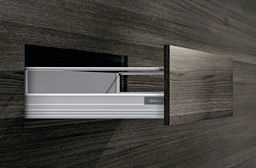 TANDEMBOX plus - стандартный ящик, 2ой релинг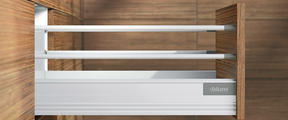 КомплектацияКомплектацияЦарги левая + правая высота M Цвет серый! Обращать внимание на глубину!!358Mxxxxx (код 8822)Направляющие левая + правая направляющие Tandembox!! Обращать внимание на глубину!! Направляшки со встроенным доводчиком.558.xxx1B - 30 кг + Blumotion (код 8636)Крепление фасада, 2 штуки ZSF.3502 (код 8627) - 2 шт.Заднее крепление TANDEMBOX R+L серое для 1 рел. (код 8738)Z30B000S.04 (код 8738)Заглушка TANDEMBOX R+L (код 8752)ZAA.230N (код 8752)Бортик TANDEMBOX 270мм серый, 2 штукиZRG.216V.ICREA (код 8817) - 2 шт.КомплектацияКомплектацияЦарги левая + правая высота M Цвет серый! Обращать внимание на глубину!!358Mxxxxx (код 8822)Направляющие левая + правая направляющие Tandembox!! Обращать внимание на глубину!! Направляшки со встроенным доводчиком.558.xxx1B - 30 кг + Blumotion (код 8636)Крепление фасада, 2 штуки ZSF.3502 (код 8627) - 2 шт.Заднее крепление TANDEMBOX R+L серое для 2 рел (код 8741)Z30D000S.04 (код 8741)Заглушка TANDEMBOX R+L (код 8752)ZAA.230N (код 8752)Хвостовик для релинга ZRG.000E3 (код 8595) - 2 штБортик TANDEMBOX 270мм серый, 4 штукиZRG.216V.ICREA (код 8817) - 4 шт.